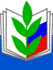 Информационный листок № 21(03 декабря 2020 года)Воронежская областная организацияпрофсоюза работников народного образования и науки РФПредседателямрай(гор)комов профсоюза,профкомов вузов,организаций начальногои среднего профессионального образования       Информируем вас о том, что в санатории имени А.Д. Цюрупы разработана программа «Реабилитация пациентов после перенесённой коронавирусной инфекции COVID-19 и других респираторных заболеваний органов дыхания».В соответствии с достигнутой договорённостью между Воронежской областной организацией профсоюза работников народного образования и науки РФ и руководителем санатория в целях социальной поддержки и оздоровления членов профсоюза и членов их  семей (супруг-супруга и дети, находящиеся на иждивении родителей), а также  мотивации профсоюзного членства,  со 02 января по 31 марта 2021 года предоставляется льготная профсоюзная путёвка по  цене 1600 рублей за койко/день в двухместном стандартном номере.Предварительно места для лечения бронируются по форме Заявки (прилагается). Путёвка предоставляется по предъявлении Справки (прилагается), подтверждающей профсоюзное членство. При себе отдыхающим необходимо иметь Справку об эпидокружении и по возможности курортную карту.При этом член профсоюза по прибытии  в  санаторий им. А.Д. Цюрупы предоставляет вышеуказанные документы, заверенные подписью и печатью руководителя профсоюзной организации. Контактные телефоны отдела реализации путевок:8 47391)95-199,  Телефон/факс: 8(47391) 95-205.Адрес: 397964, Воронежская область, Лискинский р-н, Санаторий им. А.Д.Цюрупы. Справка  на бронирование  льготной путёвки в санаторий имени А.Д. Цюрупы               направляется по эл. адресу:  sancurup1@yandex.ru Приложение: образец справки, образец заявки, программа реабилитации.Уважаемые коллеги, просим довести эту информацию до каждой первичной профсоюзной организации.Просим данную информацию довести до всех заинтересованных лицС П Р А В К АВыдана _____________________________________________                                                       (Ф.И.О.)	о том, что он (она) является членом профсоюза ______________________________________________________________________________________________________________________(наименование первичной профсоюзной организации)для приобретения льготной санаторно-курортной путёвки.Председатель _________________________районной(городской)профсоюзной организации_____________________                            ___________________         (подпись)                                                                                     (Ф.И.О.)«_____»____________________202    г.МП                                                          Заявка                                             «Санаторий им. А.Д. Цюрупы»                                                            на   бронирование льготной  путёвки        Председатель ХХХХХХХХХХХпрофсоюзной организации                                                                                                         Х.Х. Ххххххххх            мпМЕДИЦИНСКАЯ ПРОГРАММАООО «САНАТОРИЙ ИМ. ЦЮРУПЫ» Программа «Реабилитация пациентов после перенесённой коронавирусной инфекции COVID-19 и других респираторных заболеваний органов дыхания»    Внезапно ворвавшийся в нашу  реальность новый коронавирус  значительно изменил жизнь людей во всем мире и разделил её на «до» и «после». Пришло осознание  что этот вирус с нами навсегда с его способностью поражать многие органы и системы, вызывая воспалительные процессы в сосудистой стенке и микротромбозы, ведущие к нарушению микроциркуляции.Но! Не стоит отчаиваться!Данные о последствиях коронавируса SARS-COV-2 ещё долго будут собираться, анализироваться, но уже сейчас у нас наработан позитивный опыт реабилитации пациентов, перенёсших новую коронавирусную инфекцию.Постковидный синдром – это состояние, когда  человек  вроде победил болезнь, но лишился при этом всех своих сил. Вирус ушёл, но органы остались повреждёнными. Многие были на грани жизни  и смерти. Многие перенесли болезнь легко или почти бессимптомно. Но пострадали и нуждаются в реабилитации и те и другие, ведь болезнь сказывается не только на физиологическом, но и психологическом уровне, ведь пандемия обнажила один из самых сильных страхов человека – боязнь неизвестности и люди всерьёз обеспокоены за своё будущее.К реабилитации рекомендуется приступить сразу же после перенесённого заболевания, т.к. первые 2-3 месяца позволят быстрее укрепить организм и вернуть утраченные силы.В санатории имени Цюрупы разработана программа, позволяющая подбирать терапию индивидуально с учётом особенностей течения заболевания, анамнеза пациента и возраста. Результатом лечения является существенное снижение остаточных явлений перенесённой инфекции, восстанавливаются нарушенные функции органов и систем, нормализуется приток кислорода к тканям организма. Используя огромный опыт реабилитации пациентов и собственные наработки, мы помогаем пациентам улучшить толерантность к  физическим нагрузкам восстановить иммунную защиту, стабилизировать психологическое и эмоциональное состояние.Продолжительность программы:  от  7 до 21 дня.Программа реабилитации направлена   на восстановление  функций  дыхательной, сердечно-сосудистой систем, центральной и периферической нервной системы, опорно-двигательного аппарата и стабилизации психоэмоционального состояния  больного, перенёсшего коронавирусную инфекцию COVID-19.Цель  программы:  возвращение пациента к исходному состоянию и обеспечение возможности полного восстановления социальной, бытовой и профессиональной активности пациента на прежнем уровне.Основные задачи реабилитации пациента:- восстановление нормальной работы лёгких, профилактика осложнений (спаечного процесса, пневмофиброза);- избавление от остаточных симптомов;- профилактика заболеваний сердечно-сосудистой системы, а также профилактика тромбозов;- профилактика развития повторного воспаления;- восстановление иммунной защиты организма.             Согласно Приложению № 15 к приказу Министерства здравоохранения РФ от 19 марта 2020 г. № 198 на приём пациентов и сопровождающих лиц, перенёсших новую коронавирусную инфекцию Соvid-19, в санаторно – курортную организацию будет осуществляться не ранее, чем через 14 календарных дней с даты выздоровления.Проводить реабилитационные меры следует проводить в первые 2 месяца после завершения острого процесса, в период так называемого «терапевтического окна».     Программа  реабилитации для пациентов, перенесших коронавирусную инфекцию                     и другие респираторные заболевания органов дыхания№ п/пФамилия, имя, отчествочлена профсоюзаМесто работы, должность, номер сотового телефонаДата заездаКоличество дней пребывания1.ХхххххххХххххххх ХхххххххххХХХХХХХХХХХХХХХХХХХХХХ№ тел.С хх.хх. по хх.хх.2021хх2. ХхххххххХххххххх ХхххххххххХХХХХХХХХХХХХХХХХХХХХХ№ тел.С ХХ.ХХ. по ХХ.ХХ.2021хх№п/п№п/пВид исследования и леченияКоличество днейКоличество днейКоличество днейКоличество днейКоличество днейКоличество днейКоличество днейКоличество днейКоличество днейКоличество днейДиагностический блок:7 дней10   дней10   дней14 дней14 дней14 дней21 день21 день21 день21 день1. 1. Прием и наблюдение лечащеговрача33333344442 .2 .Лабораторная диагностика:• клинический анализ крови• биохимический анализ крови(общий холестерин, аминотрансферазы, глюкоза, протромбин, тромботест)• общий анализ мочи1 - 2 111 - 2 111 - 2 111 - 2111 - 2111 - 2111 - 2 111 - 2 111 - 2 111 - 2 113.3.ЭКГ11111111114.4.Исследование ФВДпо показаниямпо показаниямпо показаниямпо показаниямпо показаниямпо показаниямпо показаниямпо показаниямпо показаниямпо показаниям5 .5 .Определение сатурации/пульсоксиметрия22222222226. 6. Консультация узких специалистов (невролог, уролог, гинеколог, эндокринолог, гастроэнтерологпо показаниямпо показаниямпо показаниямпо показаниямпо показаниямпо показаниямпо показаниямпо показаниямпо показаниямпо показаниямОздоровительный  блок:7  дней7  дней10   дней10   дней10   днейОздоровительный  блок:7  дней7  дней10   дней10   дней10   дней14 дней14 дней14 дней21 день21 деньУтренняя гигиеническая гимнастикапо показаниямпо показаниямпо показаниямпо показаниямпо показаниямпо показаниямпо показаниямпо показаниямпо показаниямпо показаниямЛечебная физкультура (групповые занятия)по показаниямпо показаниямпо показаниямпо показаниямпо показаниямпо показаниямпо показаниямпо показаниямпо показаниямпо показаниямТерренкур (лечебная дозированная ходьба в лесной зонеежедневно ежедневно ежедневно ежедневно ежедневно ежедневно ежедневно ежедневно ежедневно ежедневно Дыхательная гимнастика по Стрельниковой (обучение и занятия)ежедневно ежедневно ежедневно ежедневно ежедневно ежедневно ежедневно ежедневно ежедневно ежедневно Скандинавская ходьба (обучение и занятия)по показаниямпо показаниямпо показаниямпо показаниямпо показаниямпо показаниямпо показаниямпо показаниямпо показаниямпо показаниямЛечебный блок:7  дней7  дней10  дней10  дней10  дней14 дней14 дней14 днейденьдень1 1 Диетотерапия. Диета № 10, 15, 5, 5а, 5п, 9по показаниямпо показаниямпо показаниямпо показаниямпо показаниямпо показаниямпо показаниямпо показаниямпо показаниямпо показаниям22Питьевое лечение природной минеральной водой "Икорецкая" по показаниям по показаниям по показаниям по показаниям по показаниям по показаниям по показаниям по показаниям по показаниям по показаниям 33Лечебная физкультура бассейне№ 3  № 3  № 4-5№ 4-5№ 4-5№ 6-7№ 6-7№ 6-7№ 9-10№ 9-1044СПА процедуры.*Лечебные ванны:  хвойные, морские,   углекислые водные,  углекислые «сухие», радоновые водные, радоновые  «сухие», кислородные, жемчужныеЛечебные души: циркулярный, Шарко, восходящий, Виши*Назначается только один вид СПА процедур из вышеперечисленных.  № 3 № 3№ 4-5№ 4-5№ 4-5№6-7 №6-7 №6-7  №9-10 №9-1055 Массаж классический ручной (1 зона) или подводный душ-массаж №  3 №  3 № 4-5 № 4-5 № 6-7 № 6-7 № 6-7 № 6-7№ 9-10№ 9-1066Физиотерапия.*Электросон, гальванизация, электрофорез,  лекарственных препаратов, дарсонвализация,  ультразвуковая терапия, парафиновые аппликации, электрогрязь (грязь торфяная Липецкая).УФО, УВЧ-терапия, лазеротерапия, магнитотерапия, микроволновая терапия, КВЧ-терапия, амплипульстерапия, ИНФИТА, диадинамотерапия,  БИОПТРОН*Назначается только один вид  физиотерапевтических процедур из выше перечисленных. № 3№5№ 3№5№4-5№ 8№4-5№ 8№ 6-7№ 10 № 6-7№ 10 № 6-7№ 10 № 6-7№ 10 №9-10№ 12№9-10№ 1277Спелеотерапия (солевая пещера)№ 5№ 5№ 8№ 8№ 8№ 10№ 10№ 10№12№1288Оксигенотерапия или гипербарическая оксигенация(ГБО)№ 5№ 5№ 8 № 8 № 8 № 10№ 10№ 10№ 12№ 1299Аэроионотерапия№  5№  5№ 8№ 8№ 8№ 10№ 10№ 10№ 12№ 121010Фитотерапия  (фиточаи)по показаниямпо показаниямпо показаниямпо показаниямпо показаниямпо показаниямпо показаниямпо показаниямпо показаниямпо показаниям1111Ингаляционная терапия№5№5№8№8№8№10№10№10№10№ 121212Гипокситерапия № 5 № 5№ 8№ 8№ 8№ 10№ 10№ 10№ 10№ 121313Ароматерапия № 5 № 5№8№8№8№10№10№10№10№ 121414Психотерапия (групповаяпо показаниямпо показаниямпо показаниямпо показаниямпо показаниямпо показаниямпо показаниямпо показаниямпо показаниямпо показаниям                                                              ПРИМЕЧАНИЕ №1Рекомендуемые процедуры для дополнительного приобретенияпри отсутствии     противопоказаний(оплата согласно прейскуранта)                                                              ПРИМЕЧАНИЕ №1Рекомендуемые процедуры для дополнительного приобретенияпри отсутствии     противопоказаний(оплата согласно прейскуранта)                                                              ПРИМЕЧАНИЕ №1Рекомендуемые процедуры для дополнительного приобретенияпри отсутствии     противопоказаний(оплата согласно прейскуранта)                                                              ПРИМЕЧАНИЕ №1Рекомендуемые процедуры для дополнительного приобретенияпри отсутствии     противопоказаний(оплата согласно прейскуранта)                                                              ПРИМЕЧАНИЕ №1Рекомендуемые процедуры для дополнительного приобретенияпри отсутствии     противопоказаний(оплата согласно прейскуранта)                                                              ПРИМЕЧАНИЕ №1Рекомендуемые процедуры для дополнительного приобретенияпри отсутствии     противопоказаний(оплата согласно прейскуранта)                                                              ПРИМЕЧАНИЕ №1Рекомендуемые процедуры для дополнительного приобретенияпри отсутствии     противопоказаний(оплата согласно прейскуранта)                                                              ПРИМЕЧАНИЕ №1Рекомендуемые процедуры для дополнительного приобретенияпри отсутствии     противопоказаний(оплата согласно прейскуранта)                                                              ПРИМЕЧАНИЕ №1Рекомендуемые процедуры для дополнительного приобретенияпри отсутствии     противопоказаний(оплата согласно прейскуранта)                                                              ПРИМЕЧАНИЕ №1Рекомендуемые процедуры для дополнительного приобретенияпри отсутствии     противопоказаний(оплата согласно прейскуранта)                                                              ПРИМЕЧАНИЕ №1Рекомендуемые процедуры для дополнительного приобретенияпри отсутствии     противопоказаний(оплата согласно прейскуранта)                                                              ПРИМЕЧАНИЕ №1Рекомендуемые процедуры для дополнительного приобретенияпри отсутствии     противопоказаний(оплата согласно прейскуранта)                                                              ПРИМЕЧАНИЕ №1Рекомендуемые процедуры для дополнительного приобретенияпри отсутствии     противопоказаний(оплата согласно прейскуранта)1.1.Озонотерапия (в/в капельное введение, инсуфляции, "комбинезон", "берет")по показаниямпо показаниямпо показаниямпо показаниямпо показаниямпо показаниямпо показаниямпо показаниямпо показаниямпо показаниям2.2.Магнитотерапия("Магнитотурботрон")по показаниямпо показаниямпо показаниямпо показаниямпо показаниямпо показаниямпо показаниямпо показаниямпо показаниямпо показаниям3.3.Иглорефлексотерапияпо показаниямпо показаниямпо показаниямпо показаниямпо показаниямпо показаниямпо показаниямпо показаниямпо показаниямпо показаниям4.4.Гирудотерапияпо показаниямпо показаниямпо показаниямпо показаниямпо показаниямпо показаниямпо показаниямпо показаниямпо показаниямпо показаниямПРИМЕЧАНИЕ № 2:При наличии показаний и при отсутствии противопоказаний за дополнительную плату могут назначаться обследования и лечебные процедуры, не входящие в основной комплекс лечения по конкретной программе, а также проводится лечение сопутствующих заболеваний.Пациенты должны поступать в санаторий с заполненной санаторно-курортной картой в соответствии приказа № 321 МЗ РФ от 07.06.2018 "Об утверждении перечней медицинских показаний и противопоказаний для санаторно-курортного лечения".Назначение объёма диагностических исследований, климато-двигательного режима, аэротерапии, гелиотерапии, пилоидотерапии, других видов лечения и количество процедур определяется врачом санатория с учётом показаний и противопоказаний, исходя из диагноза и степени тяжести заболевания, сопутствующей патологии, указанных в санаторно-курортной карте или выявленных при обследовании в санатории. Лечащий врач решает вопрос о режиме назначения процедур – ежедневно или через день.Медикаментозное лечение в стоимость путёвки не входит.Общее количество процедур не превышает 5-6 в день, виды процедур определяются исходя из их сочетаемости.В случае выявления противопоказаний к отдельным процедурам, лечащий врач подберёт адекватную замену им из числа других видов и методов лечения, применяемых в санатории.Все процедуры отпускаются строго по графику работы лечебного отделения. Лечебные процедуры, пропущенные по вине заказчика, восстановлению и перерасчёту не подлежат.Оздоровительные процедуры (утренняя гигиеническая гимнастика, ЛФК, терренкур, дыхательная гимнастика, скандинавская ходьба) не подлежат замене на процедуры диагностического и лечебного блоков.   Их назначение не влияет на сумму денежных средств, выделенных в путёвке на лечение.Главный врачООО «Санаторий им. Цюрупы»                                                                             Н.В. ВериковскаяПРИМЕЧАНИЕ № 2:При наличии показаний и при отсутствии противопоказаний за дополнительную плату могут назначаться обследования и лечебные процедуры, не входящие в основной комплекс лечения по конкретной программе, а также проводится лечение сопутствующих заболеваний.Пациенты должны поступать в санаторий с заполненной санаторно-курортной картой в соответствии приказа № 321 МЗ РФ от 07.06.2018 "Об утверждении перечней медицинских показаний и противопоказаний для санаторно-курортного лечения".Назначение объёма диагностических исследований, климато-двигательного режима, аэротерапии, гелиотерапии, пилоидотерапии, других видов лечения и количество процедур определяется врачом санатория с учётом показаний и противопоказаний, исходя из диагноза и степени тяжести заболевания, сопутствующей патологии, указанных в санаторно-курортной карте или выявленных при обследовании в санатории. Лечащий врач решает вопрос о режиме назначения процедур – ежедневно или через день.Медикаментозное лечение в стоимость путёвки не входит.Общее количество процедур не превышает 5-6 в день, виды процедур определяются исходя из их сочетаемости.В случае выявления противопоказаний к отдельным процедурам, лечащий врач подберёт адекватную замену им из числа других видов и методов лечения, применяемых в санатории.Все процедуры отпускаются строго по графику работы лечебного отделения. Лечебные процедуры, пропущенные по вине заказчика, восстановлению и перерасчёту не подлежат.Оздоровительные процедуры (утренняя гигиеническая гимнастика, ЛФК, терренкур, дыхательная гимнастика, скандинавская ходьба) не подлежат замене на процедуры диагностического и лечебного блоков.   Их назначение не влияет на сумму денежных средств, выделенных в путёвке на лечение.Главный врачООО «Санаторий им. Цюрупы»                                                                             Н.В. ВериковскаяПРИМЕЧАНИЕ № 2:При наличии показаний и при отсутствии противопоказаний за дополнительную плату могут назначаться обследования и лечебные процедуры, не входящие в основной комплекс лечения по конкретной программе, а также проводится лечение сопутствующих заболеваний.Пациенты должны поступать в санаторий с заполненной санаторно-курортной картой в соответствии приказа № 321 МЗ РФ от 07.06.2018 "Об утверждении перечней медицинских показаний и противопоказаний для санаторно-курортного лечения".Назначение объёма диагностических исследований, климато-двигательного режима, аэротерапии, гелиотерапии, пилоидотерапии, других видов лечения и количество процедур определяется врачом санатория с учётом показаний и противопоказаний, исходя из диагноза и степени тяжести заболевания, сопутствующей патологии, указанных в санаторно-курортной карте или выявленных при обследовании в санатории. Лечащий врач решает вопрос о режиме назначения процедур – ежедневно или через день.Медикаментозное лечение в стоимость путёвки не входит.Общее количество процедур не превышает 5-6 в день, виды процедур определяются исходя из их сочетаемости.В случае выявления противопоказаний к отдельным процедурам, лечащий врач подберёт адекватную замену им из числа других видов и методов лечения, применяемых в санатории.Все процедуры отпускаются строго по графику работы лечебного отделения. Лечебные процедуры, пропущенные по вине заказчика, восстановлению и перерасчёту не подлежат.Оздоровительные процедуры (утренняя гигиеническая гимнастика, ЛФК, терренкур, дыхательная гимнастика, скандинавская ходьба) не подлежат замене на процедуры диагностического и лечебного блоков.   Их назначение не влияет на сумму денежных средств, выделенных в путёвке на лечение.Главный врачООО «Санаторий им. Цюрупы»                                                                             Н.В. ВериковскаяПРИМЕЧАНИЕ № 2:При наличии показаний и при отсутствии противопоказаний за дополнительную плату могут назначаться обследования и лечебные процедуры, не входящие в основной комплекс лечения по конкретной программе, а также проводится лечение сопутствующих заболеваний.Пациенты должны поступать в санаторий с заполненной санаторно-курортной картой в соответствии приказа № 321 МЗ РФ от 07.06.2018 "Об утверждении перечней медицинских показаний и противопоказаний для санаторно-курортного лечения".Назначение объёма диагностических исследований, климато-двигательного режима, аэротерапии, гелиотерапии, пилоидотерапии, других видов лечения и количество процедур определяется врачом санатория с учётом показаний и противопоказаний, исходя из диагноза и степени тяжести заболевания, сопутствующей патологии, указанных в санаторно-курортной карте или выявленных при обследовании в санатории. Лечащий врач решает вопрос о режиме назначения процедур – ежедневно или через день.Медикаментозное лечение в стоимость путёвки не входит.Общее количество процедур не превышает 5-6 в день, виды процедур определяются исходя из их сочетаемости.В случае выявления противопоказаний к отдельным процедурам, лечащий врач подберёт адекватную замену им из числа других видов и методов лечения, применяемых в санатории.Все процедуры отпускаются строго по графику работы лечебного отделения. Лечебные процедуры, пропущенные по вине заказчика, восстановлению и перерасчёту не подлежат.Оздоровительные процедуры (утренняя гигиеническая гимнастика, ЛФК, терренкур, дыхательная гимнастика, скандинавская ходьба) не подлежат замене на процедуры диагностического и лечебного блоков.   Их назначение не влияет на сумму денежных средств, выделенных в путёвке на лечение.Главный врачООО «Санаторий им. Цюрупы»                                                                             Н.В. ВериковскаяПРИМЕЧАНИЕ № 2:При наличии показаний и при отсутствии противопоказаний за дополнительную плату могут назначаться обследования и лечебные процедуры, не входящие в основной комплекс лечения по конкретной программе, а также проводится лечение сопутствующих заболеваний.Пациенты должны поступать в санаторий с заполненной санаторно-курортной картой в соответствии приказа № 321 МЗ РФ от 07.06.2018 "Об утверждении перечней медицинских показаний и противопоказаний для санаторно-курортного лечения".Назначение объёма диагностических исследований, климато-двигательного режима, аэротерапии, гелиотерапии, пилоидотерапии, других видов лечения и количество процедур определяется врачом санатория с учётом показаний и противопоказаний, исходя из диагноза и степени тяжести заболевания, сопутствующей патологии, указанных в санаторно-курортной карте или выявленных при обследовании в санатории. Лечащий врач решает вопрос о режиме назначения процедур – ежедневно или через день.Медикаментозное лечение в стоимость путёвки не входит.Общее количество процедур не превышает 5-6 в день, виды процедур определяются исходя из их сочетаемости.В случае выявления противопоказаний к отдельным процедурам, лечащий врач подберёт адекватную замену им из числа других видов и методов лечения, применяемых в санатории.Все процедуры отпускаются строго по графику работы лечебного отделения. Лечебные процедуры, пропущенные по вине заказчика, восстановлению и перерасчёту не подлежат.Оздоровительные процедуры (утренняя гигиеническая гимнастика, ЛФК, терренкур, дыхательная гимнастика, скандинавская ходьба) не подлежат замене на процедуры диагностического и лечебного блоков.   Их назначение не влияет на сумму денежных средств, выделенных в путёвке на лечение.Главный врачООО «Санаторий им. Цюрупы»                                                                             Н.В. ВериковскаяПРИМЕЧАНИЕ № 2:При наличии показаний и при отсутствии противопоказаний за дополнительную плату могут назначаться обследования и лечебные процедуры, не входящие в основной комплекс лечения по конкретной программе, а также проводится лечение сопутствующих заболеваний.Пациенты должны поступать в санаторий с заполненной санаторно-курортной картой в соответствии приказа № 321 МЗ РФ от 07.06.2018 "Об утверждении перечней медицинских показаний и противопоказаний для санаторно-курортного лечения".Назначение объёма диагностических исследований, климато-двигательного режима, аэротерапии, гелиотерапии, пилоидотерапии, других видов лечения и количество процедур определяется врачом санатория с учётом показаний и противопоказаний, исходя из диагноза и степени тяжести заболевания, сопутствующей патологии, указанных в санаторно-курортной карте или выявленных при обследовании в санатории. Лечащий врач решает вопрос о режиме назначения процедур – ежедневно или через день.Медикаментозное лечение в стоимость путёвки не входит.Общее количество процедур не превышает 5-6 в день, виды процедур определяются исходя из их сочетаемости.В случае выявления противопоказаний к отдельным процедурам, лечащий врач подберёт адекватную замену им из числа других видов и методов лечения, применяемых в санатории.Все процедуры отпускаются строго по графику работы лечебного отделения. Лечебные процедуры, пропущенные по вине заказчика, восстановлению и перерасчёту не подлежат.Оздоровительные процедуры (утренняя гигиеническая гимнастика, ЛФК, терренкур, дыхательная гимнастика, скандинавская ходьба) не подлежат замене на процедуры диагностического и лечебного блоков.   Их назначение не влияет на сумму денежных средств, выделенных в путёвке на лечение.Главный врачООО «Санаторий им. Цюрупы»                                                                             Н.В. ВериковскаяПРИМЕЧАНИЕ № 2:При наличии показаний и при отсутствии противопоказаний за дополнительную плату могут назначаться обследования и лечебные процедуры, не входящие в основной комплекс лечения по конкретной программе, а также проводится лечение сопутствующих заболеваний.Пациенты должны поступать в санаторий с заполненной санаторно-курортной картой в соответствии приказа № 321 МЗ РФ от 07.06.2018 "Об утверждении перечней медицинских показаний и противопоказаний для санаторно-курортного лечения".Назначение объёма диагностических исследований, климато-двигательного режима, аэротерапии, гелиотерапии, пилоидотерапии, других видов лечения и количество процедур определяется врачом санатория с учётом показаний и противопоказаний, исходя из диагноза и степени тяжести заболевания, сопутствующей патологии, указанных в санаторно-курортной карте или выявленных при обследовании в санатории. Лечащий врач решает вопрос о режиме назначения процедур – ежедневно или через день.Медикаментозное лечение в стоимость путёвки не входит.Общее количество процедур не превышает 5-6 в день, виды процедур определяются исходя из их сочетаемости.В случае выявления противопоказаний к отдельным процедурам, лечащий врач подберёт адекватную замену им из числа других видов и методов лечения, применяемых в санатории.Все процедуры отпускаются строго по графику работы лечебного отделения. Лечебные процедуры, пропущенные по вине заказчика, восстановлению и перерасчёту не подлежат.Оздоровительные процедуры (утренняя гигиеническая гимнастика, ЛФК, терренкур, дыхательная гимнастика, скандинавская ходьба) не подлежат замене на процедуры диагностического и лечебного блоков.   Их назначение не влияет на сумму денежных средств, выделенных в путёвке на лечение.Главный врачООО «Санаторий им. Цюрупы»                                                                             Н.В. ВериковскаяПРИМЕЧАНИЕ № 2:При наличии показаний и при отсутствии противопоказаний за дополнительную плату могут назначаться обследования и лечебные процедуры, не входящие в основной комплекс лечения по конкретной программе, а также проводится лечение сопутствующих заболеваний.Пациенты должны поступать в санаторий с заполненной санаторно-курортной картой в соответствии приказа № 321 МЗ РФ от 07.06.2018 "Об утверждении перечней медицинских показаний и противопоказаний для санаторно-курортного лечения".Назначение объёма диагностических исследований, климато-двигательного режима, аэротерапии, гелиотерапии, пилоидотерапии, других видов лечения и количество процедур определяется врачом санатория с учётом показаний и противопоказаний, исходя из диагноза и степени тяжести заболевания, сопутствующей патологии, указанных в санаторно-курортной карте или выявленных при обследовании в санатории. Лечащий врач решает вопрос о режиме назначения процедур – ежедневно или через день.Медикаментозное лечение в стоимость путёвки не входит.Общее количество процедур не превышает 5-6 в день, виды процедур определяются исходя из их сочетаемости.В случае выявления противопоказаний к отдельным процедурам, лечащий врач подберёт адекватную замену им из числа других видов и методов лечения, применяемых в санатории.Все процедуры отпускаются строго по графику работы лечебного отделения. Лечебные процедуры, пропущенные по вине заказчика, восстановлению и перерасчёту не подлежат.Оздоровительные процедуры (утренняя гигиеническая гимнастика, ЛФК, терренкур, дыхательная гимнастика, скандинавская ходьба) не подлежат замене на процедуры диагностического и лечебного блоков.   Их назначение не влияет на сумму денежных средств, выделенных в путёвке на лечение.Главный врачООО «Санаторий им. Цюрупы»                                                                             Н.В. ВериковскаяПРИМЕЧАНИЕ № 2:При наличии показаний и при отсутствии противопоказаний за дополнительную плату могут назначаться обследования и лечебные процедуры, не входящие в основной комплекс лечения по конкретной программе, а также проводится лечение сопутствующих заболеваний.Пациенты должны поступать в санаторий с заполненной санаторно-курортной картой в соответствии приказа № 321 МЗ РФ от 07.06.2018 "Об утверждении перечней медицинских показаний и противопоказаний для санаторно-курортного лечения".Назначение объёма диагностических исследований, климато-двигательного режима, аэротерапии, гелиотерапии, пилоидотерапии, других видов лечения и количество процедур определяется врачом санатория с учётом показаний и противопоказаний, исходя из диагноза и степени тяжести заболевания, сопутствующей патологии, указанных в санаторно-курортной карте или выявленных при обследовании в санатории. Лечащий врач решает вопрос о режиме назначения процедур – ежедневно или через день.Медикаментозное лечение в стоимость путёвки не входит.Общее количество процедур не превышает 5-6 в день, виды процедур определяются исходя из их сочетаемости.В случае выявления противопоказаний к отдельным процедурам, лечащий врач подберёт адекватную замену им из числа других видов и методов лечения, применяемых в санатории.Все процедуры отпускаются строго по графику работы лечебного отделения. Лечебные процедуры, пропущенные по вине заказчика, восстановлению и перерасчёту не подлежат.Оздоровительные процедуры (утренняя гигиеническая гимнастика, ЛФК, терренкур, дыхательная гимнастика, скандинавская ходьба) не подлежат замене на процедуры диагностического и лечебного блоков.   Их назначение не влияет на сумму денежных средств, выделенных в путёвке на лечение.Главный врачООО «Санаторий им. Цюрупы»                                                                             Н.В. ВериковскаяПРИМЕЧАНИЕ № 2:При наличии показаний и при отсутствии противопоказаний за дополнительную плату могут назначаться обследования и лечебные процедуры, не входящие в основной комплекс лечения по конкретной программе, а также проводится лечение сопутствующих заболеваний.Пациенты должны поступать в санаторий с заполненной санаторно-курортной картой в соответствии приказа № 321 МЗ РФ от 07.06.2018 "Об утверждении перечней медицинских показаний и противопоказаний для санаторно-курортного лечения".Назначение объёма диагностических исследований, климато-двигательного режима, аэротерапии, гелиотерапии, пилоидотерапии, других видов лечения и количество процедур определяется врачом санатория с учётом показаний и противопоказаний, исходя из диагноза и степени тяжести заболевания, сопутствующей патологии, указанных в санаторно-курортной карте или выявленных при обследовании в санатории. Лечащий врач решает вопрос о режиме назначения процедур – ежедневно или через день.Медикаментозное лечение в стоимость путёвки не входит.Общее количество процедур не превышает 5-6 в день, виды процедур определяются исходя из их сочетаемости.В случае выявления противопоказаний к отдельным процедурам, лечащий врач подберёт адекватную замену им из числа других видов и методов лечения, применяемых в санатории.Все процедуры отпускаются строго по графику работы лечебного отделения. Лечебные процедуры, пропущенные по вине заказчика, восстановлению и перерасчёту не подлежат.Оздоровительные процедуры (утренняя гигиеническая гимнастика, ЛФК, терренкур, дыхательная гимнастика, скандинавская ходьба) не подлежат замене на процедуры диагностического и лечебного блоков.   Их назначение не влияет на сумму денежных средств, выделенных в путёвке на лечение.Главный врачООО «Санаторий им. Цюрупы»                                                                             Н.В. ВериковскаяПРИМЕЧАНИЕ № 2:При наличии показаний и при отсутствии противопоказаний за дополнительную плату могут назначаться обследования и лечебные процедуры, не входящие в основной комплекс лечения по конкретной программе, а также проводится лечение сопутствующих заболеваний.Пациенты должны поступать в санаторий с заполненной санаторно-курортной картой в соответствии приказа № 321 МЗ РФ от 07.06.2018 "Об утверждении перечней медицинских показаний и противопоказаний для санаторно-курортного лечения".Назначение объёма диагностических исследований, климато-двигательного режима, аэротерапии, гелиотерапии, пилоидотерапии, других видов лечения и количество процедур определяется врачом санатория с учётом показаний и противопоказаний, исходя из диагноза и степени тяжести заболевания, сопутствующей патологии, указанных в санаторно-курортной карте или выявленных при обследовании в санатории. Лечащий врач решает вопрос о режиме назначения процедур – ежедневно или через день.Медикаментозное лечение в стоимость путёвки не входит.Общее количество процедур не превышает 5-6 в день, виды процедур определяются исходя из их сочетаемости.В случае выявления противопоказаний к отдельным процедурам, лечащий врач подберёт адекватную замену им из числа других видов и методов лечения, применяемых в санатории.Все процедуры отпускаются строго по графику работы лечебного отделения. Лечебные процедуры, пропущенные по вине заказчика, восстановлению и перерасчёту не подлежат.Оздоровительные процедуры (утренняя гигиеническая гимнастика, ЛФК, терренкур, дыхательная гимнастика, скандинавская ходьба) не подлежат замене на процедуры диагностического и лечебного блоков.   Их назначение не влияет на сумму денежных средств, выделенных в путёвке на лечение.Главный врачООО «Санаторий им. Цюрупы»                                                                             Н.В. ВериковскаяПРИМЕЧАНИЕ № 2:При наличии показаний и при отсутствии противопоказаний за дополнительную плату могут назначаться обследования и лечебные процедуры, не входящие в основной комплекс лечения по конкретной программе, а также проводится лечение сопутствующих заболеваний.Пациенты должны поступать в санаторий с заполненной санаторно-курортной картой в соответствии приказа № 321 МЗ РФ от 07.06.2018 "Об утверждении перечней медицинских показаний и противопоказаний для санаторно-курортного лечения".Назначение объёма диагностических исследований, климато-двигательного режима, аэротерапии, гелиотерапии, пилоидотерапии, других видов лечения и количество процедур определяется врачом санатория с учётом показаний и противопоказаний, исходя из диагноза и степени тяжести заболевания, сопутствующей патологии, указанных в санаторно-курортной карте или выявленных при обследовании в санатории. Лечащий врач решает вопрос о режиме назначения процедур – ежедневно или через день.Медикаментозное лечение в стоимость путёвки не входит.Общее количество процедур не превышает 5-6 в день, виды процедур определяются исходя из их сочетаемости.В случае выявления противопоказаний к отдельным процедурам, лечащий врач подберёт адекватную замену им из числа других видов и методов лечения, применяемых в санатории.Все процедуры отпускаются строго по графику работы лечебного отделения. Лечебные процедуры, пропущенные по вине заказчика, восстановлению и перерасчёту не подлежат.Оздоровительные процедуры (утренняя гигиеническая гимнастика, ЛФК, терренкур, дыхательная гимнастика, скандинавская ходьба) не подлежат замене на процедуры диагностического и лечебного блоков.   Их назначение не влияет на сумму денежных средств, выделенных в путёвке на лечение.Главный врачООО «Санаторий им. Цюрупы»                                                                             Н.В. ВериковскаяПРИМЕЧАНИЕ № 2:При наличии показаний и при отсутствии противопоказаний за дополнительную плату могут назначаться обследования и лечебные процедуры, не входящие в основной комплекс лечения по конкретной программе, а также проводится лечение сопутствующих заболеваний.Пациенты должны поступать в санаторий с заполненной санаторно-курортной картой в соответствии приказа № 321 МЗ РФ от 07.06.2018 "Об утверждении перечней медицинских показаний и противопоказаний для санаторно-курортного лечения".Назначение объёма диагностических исследований, климато-двигательного режима, аэротерапии, гелиотерапии, пилоидотерапии, других видов лечения и количество процедур определяется врачом санатория с учётом показаний и противопоказаний, исходя из диагноза и степени тяжести заболевания, сопутствующей патологии, указанных в санаторно-курортной карте или выявленных при обследовании в санатории. Лечащий врач решает вопрос о режиме назначения процедур – ежедневно или через день.Медикаментозное лечение в стоимость путёвки не входит.Общее количество процедур не превышает 5-6 в день, виды процедур определяются исходя из их сочетаемости.В случае выявления противопоказаний к отдельным процедурам, лечащий врач подберёт адекватную замену им из числа других видов и методов лечения, применяемых в санатории.Все процедуры отпускаются строго по графику работы лечебного отделения. Лечебные процедуры, пропущенные по вине заказчика, восстановлению и перерасчёту не подлежат.Оздоровительные процедуры (утренняя гигиеническая гимнастика, ЛФК, терренкур, дыхательная гимнастика, скандинавская ходьба) не подлежат замене на процедуры диагностического и лечебного блоков.   Их назначение не влияет на сумму денежных средств, выделенных в путёвке на лечение.Главный врачООО «Санаторий им. Цюрупы»                                                                             Н.В. Вериковская